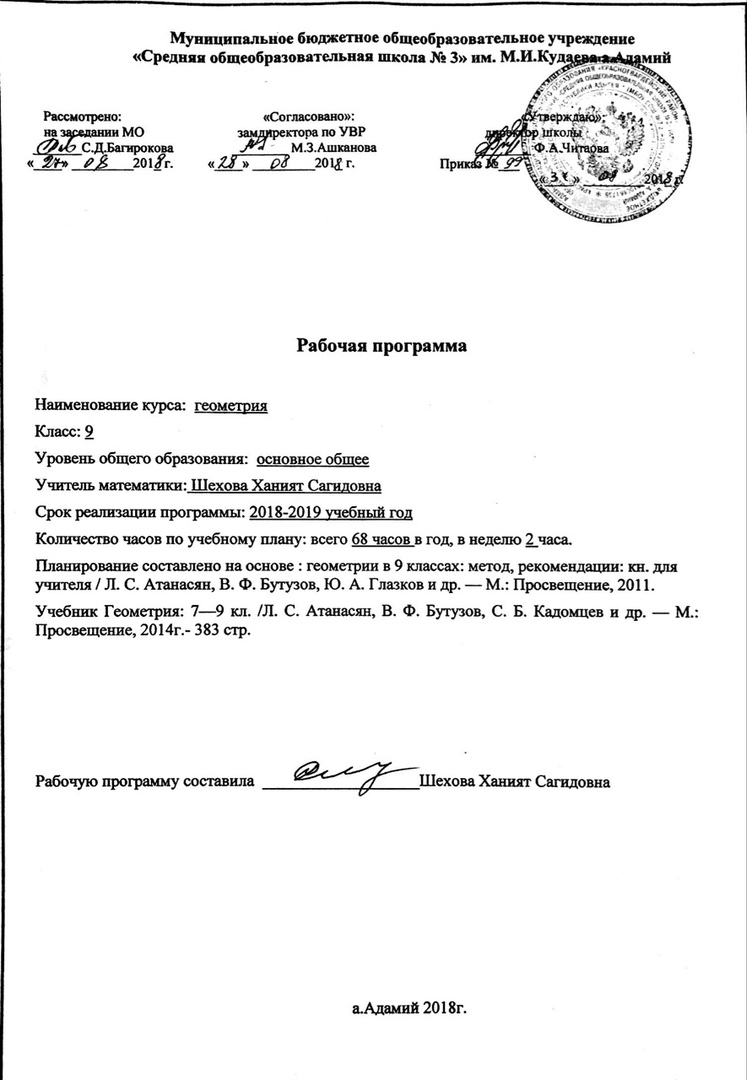 Планируемые результаты обучения.Учащиеся должны знать и уметь:По теме «Векторы», «Метод координат»:- знать понятие вектора, направление векторов, равенство векторов;- уметь выполнять операции над векторами;- знать координаты вектора,- уметь применять теоретические знания при решении задач;По теме «Соотношения между сторонами и углами треугольника. Скалярное произведение векторов»:- знать определение синуса, косинуса, тангенса угла; теоремы синусов и косинусов; соотношение между сторонами и углами треугольников; скалярное произведение векторов;- уметь выполнять решение треугольников; применять теоретические знания при решении задач.По теме «Длина окружности и площадь круга»:- знать определение правильных многоугольников; определение вписанной и описанной окружностей; формулы вычисления площадей и сторон правильных многоугольников, радиусов вписанных и описанных окружностей, длины дуги, площади круга;- уметь применять теоретические знания при решении задач.По теме «Движения»: - знать определение движения, типы движений, свойства движений;- уметь применять теоретические знания при решении задачПо теме «Начальные сведения из стереометрии»:- знать геометрические тела и поверхности, тела и поверхности вращения; формулы для вычисления их площадей поверхностей и объемов;- уметь применять эти формулы для решения задач.II. Содержание обучения1. Векторы. Метод координат Понятие вектора. Равенство векторов. Сложение и вычитание векторов. Умножение вектора на число. Разложение вектора по двум неколлинеарным векторам. Координаты вектора. Простейшие задачи в координатах. Уравнения окружности и прямой. Применение векторов и координат при решении задач. Основная Цель - научить учащихся выполнять действия над векторами как направленными отрезками, что важно для применения векторов в физике; познакомить с использованием векторов и метода координат при решении геометрических задач. Вектор определяется как направленный отрезок и действия над векторами вводятся так, как это принято в физике, т. е. как действия с направленными отрезками. Основное внимание должно быть уделено выработке умений выполнять операции над векторами (складывать векторы по правилам треугольника и параллелограмма, строить вектор, равный разности двух данных векторов, а также вектор, равный произведению данного вектора на данное число). На примерах показывается, как векторы могут применяться к решению геометрических задач. Демонстрируется эффективность применения формул для координат середины отрезка, расстояния между двумя точками, уравнений окружности и прямой в конкретных геометрических задачах, тем самым дается представление об изучении геометрических фигур с помощью методов алгебры. 2. Соотношения между сторонами и углами треугольникаСкалярное произведение векторов. Синус, косинус и тангенс угла. Теоремы синусов и косинусов. Решение треугольников. Скалярное произведение векторов и его применение в геометрических задачах. Основная Цель - развить умение учащихся применять тригонометрический аппарат при решении геометрических задач. Синус и косинус любого угла от 00 до 1800 вводятся с помощью единичной полуокружности, доказываются теоремы синусов и косинусов и выводится еще одна формула площади треугольника (половина произведения двух сторон на синус угла между ними). Этот аппарат применяется к решению треугольников. Скалярное произведение векторов вводится как в физике (произведение длин векторов на косинус угла между ними). Рассматриваются свойства скалярного произведения и его применение при решении геометрических задач. Основное внимание следует уделить выработке прочных навыков в применении тригонометрического аппарата при решении геометрических задач. 3. Длина окружности и площадь круга Правильные многоугольники. Окружности, описанная около правильного многоугольника и вписанная в него. Построение правильных многоугольников. Длина окружности. Площадь круга. Основная Цель - расширить знание учащихся о многоугольниках; рассмотреть понятия длины окружности и площади круга и формулы для их вычисления. В начале темы дается определение правильного многоугольника и рассматриваются теоремы об окружностях, описанной около правильного многоугольника и вписанной в него. С помощью описанной окружности решаются  задачи  о  построении правильного   шестиугольника и правильного 2 n -угольника, если дан правильный n-угольник. Формулы, выражающие сторону правильного многоугольника и радиус вписанной в него окружности через радиус описанной окружности, используются при выводе формул длины окружности и площади круга. Вывод опирается на интуитивное представление о пределе: при неограниченном увеличении числа сторон правильного многоугольника, вписанного в окружность, его периметр стремится к длине этой окружности, а площадь - к площади круга, ограниченного окружностью. 4. Движения Отображение плоскости на себя. Понятие движения. Осевая и центральная симметрии. Параллельный перенос. Поворот. Наложения и движения. Основная Цель - познакомить учащихся с понятием движения и его свойствами, с основными видами движений, со взаимоотношениями наложений и движений. Движение плоскости вводится как отображение плоскости на себя, сохраняющее расстояние между точками. При рассмотрении видов движений основное внимание уделяется построению образов точек, прямых, отрезков, треугольников при осевой и центральной симметриях, параллельном переносе, повороте. На эффектных примерах показывается применение движений при решении геометрических задач. Понятие наложения относится в данном курсе к числу основных понятий. Доказывается, что понятия наложения и движения являются эквивалентными: любое наложение является движением плоскости и обратно. Изучение доказательства не является обязательным, однако следует рассмотреть связь понятий наложения и движения. 5. Об аксиомах геометрии Беседа об аксиомах по геометрии. Основная Цель - дать более глубокое представление о системе аксиом планиметрии и аксиоматическом методе. В данной теме рассказывается о различных системах аксиом геометрии, в частности о различных способах введения понятия равенства фигур. 6. Повторение. Решение задач Тематическое планирование:Календарно-тематический план   9 класс геометрия 2018 – 2019г.Дидактическое и методическое обеспечение образовательного процессаУчебная программа1. Примерная программа основного общего образования по математике. Сборник нормативных документов. Математика/ сост. Э.Д.Днепров, А.Г. Аркадьев М.: Дрофа, 20072. Программы общеобразовательных учреждений. Геометрия 7-9 класс. Составитель: Т.А.Бурмистрова М. Просвещение, 2008УчебникГеометрия 7-9 Учебник для общеобразовательных учреждений/ Л.С. Атанасян и др. М. Просвещение, 2011Учебные пособия для учащихся1. Зив Б.Г. Геометрия. Дидактические материалы. 9 класс /Б.Г. Зив. М.: Просвещение, 20112. Брадис В.М. Четырехзначные математические таблицы./ В.М. Брадис. М.: Дрофа, 2010 Методические пособия для учителя1. Изучение геометрии в 7-9 классах. Пособие для учителей общеобразовательных учреждений./ Л.С. Атанасян и др М. Просвещение, 20102. Зив Б.Г. Геометрия. Дидактические материалы. 9 класс / Б.Г. Зив. М.: Просвещение/№ТемаКол-во часов по программеПовторение21Векторы132Метод координат103Соотношение между сторонами и углами треугольника. Скалярное произведение векторов144Длина окружности и площадь круга115Движения56Повторение13Итого:68№ урокаСодержание учебного материалаКоличество часовДатапо плану           по факту Датапо плану           по факту Уроки вводного повторения21Вводное повторение103.092Повторение. Решение задач107.09Глава IX. Векторы133Понятие вектора110.094Откладывание вектора от данной точки114.095Сумма двух векторов117.096Сумма нескольких векторов121.097Вычитание векторов124.098Решение задач по теме: «Сложение и вычитание векторов»128.099Умножение вектора на число101.0510Умножение вектора на число105.1011Применение векторов к решению задач108.1012Средняя линия трапеции112.1013Решение задач по теме «Векторы»115.1014Решение задач по теме «Векторы»19.1015Контрольная работа по теме «Векторы»122.10АКР. РНО.. Решение задач.126.10Глава X. Метод координат1016АКР. РНО. Разложение вектора по двум неколлинеарным векторам109.1117Координаты вектора112.1118Простейшие задачи в координатах116.1119Простейшие задачи в координатах119.1120Решение задач методом координат121.1121Уравнение окружности126.1122Уравнение прямой130.1123Уравнение окружности и прямой. Решение задач103.1224Урок подготовки к контрольной работе107.1225Контрольная работа по теме: «Метод координат»110.12Глава XI. Соотношения между сторонами и углами треугольника. Скалярное произведение векторов1426АКР. РНО. Синус, косинус и тангенс угла114.1227Синус, косинус и тангенс угла117.1228Синус, косинус и тангенс угла121.1229Теорема о площади треугольника124.1230Теоремы синусов и косинусов128.1231Решение треугольников111.0132Решение треугольников114.0133Измерительные работы118.0134Обобщенный урок по теме «Соотношение между сторонами и углами треугольника»121.0135Скалярное произведение векторов125.0136Скалярное произведение в координатах128.0137Применение скалярного произведения векторов при решении задач101.0238Решение задач. Подготовка к контрольной работе104.0239Контрольная работа по теме: «Соотношение между сторонами и углами треугольника. Скалярное произведение векторов»108.02Глава XII. Длина окружности и площадь круга1140АКР. РНО. Правильный многоугольник111.0241Окружность, описанная около правильного многоугольника и вписанная в правильный многоугольник115.0242Формулы для вычисления площади правильного многоугольника, его стороны и радиуса вписанной окружности118.0243Решение задач по теме: «Правильный многоугольник»122.0244Длина окружности125.0245Длина окружности. Решение задач101.0346Площадь круга и кругового сектора104.0347Площадь круга и кругового сектора. Решение задач111.0348Обобщение по теме «Длина окружности. Площадь круга»115.0349Решение задач по теме «Длина окружности и площадь круга»118.0350Контрольная работа по теме «Длина окружности и площадь круга»122.03Глава XIII. Движения551АКР. РНО. Понятие движения. Отображение плоскости на себя.101.0452Свойства движений105.0453Параллельный перенос. Поворот.108.0454Поворот112.0455Контрольная работа по теме «Движения»115/04Повторение1356АКР. РНО. Решение задач.119.0457Повторение. Об аксиомах планеметрии122.0458Повторение. Начальные геометрические сведения. Параллельные прямые125.0459Повторение. Треугольники126.0460Повторение. Треугольники129.0461Повторение. Окружность103.0562Повторение. Окружность106.0563Повторение. Четырехугольники 110.0564Повторение. Многоугольники113.0565Повторение. Векторы. Метод координат. Движения116.0566Повторение. Векторы. Метод координат. Движения120.0567Итоговая контрольная работа124.0568Заключительно – обобщающее занятие127.05